Choose two of the birds from the list. Draw them below in the place where you would expect to find them. Draw in any other details you like, then colour it in.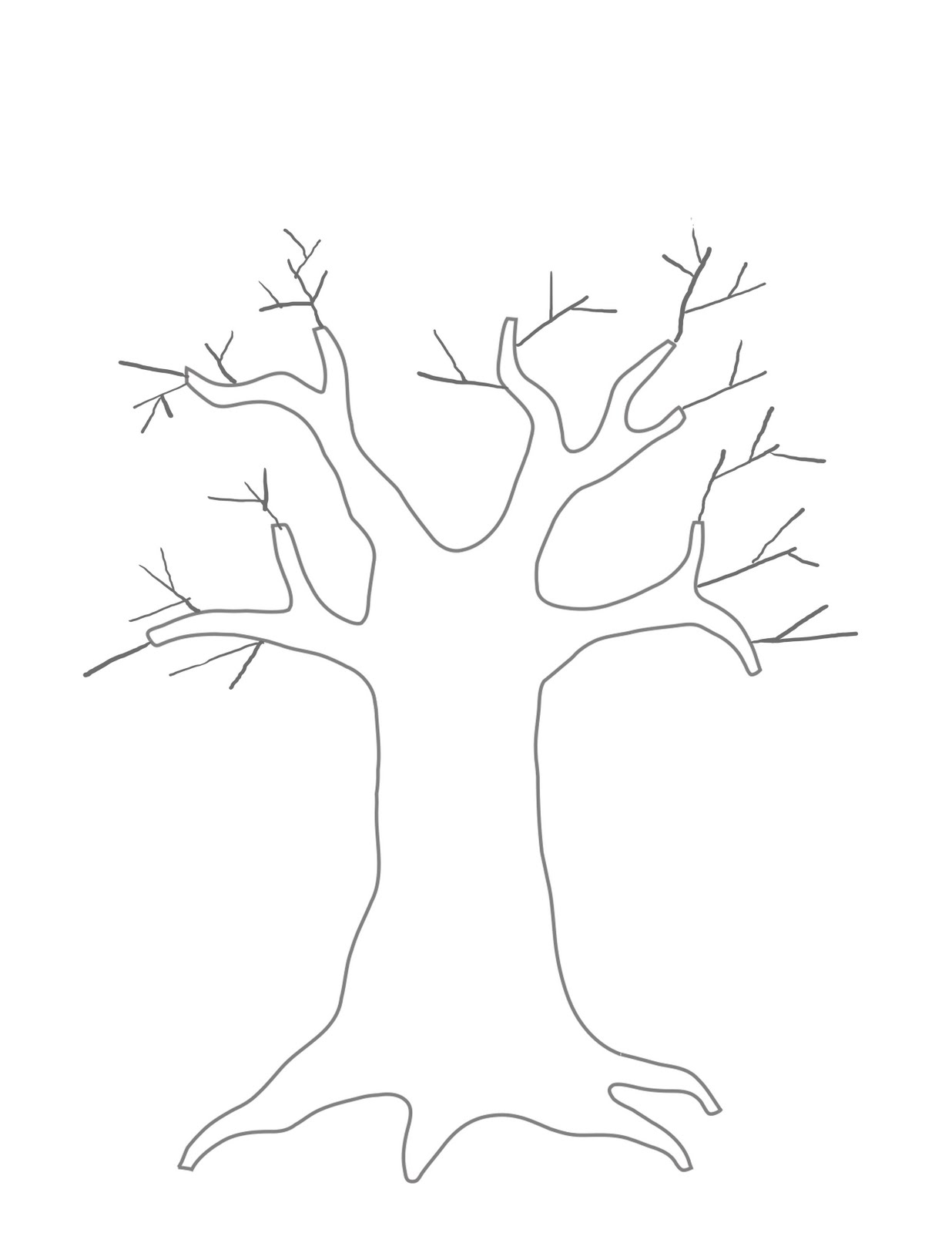 